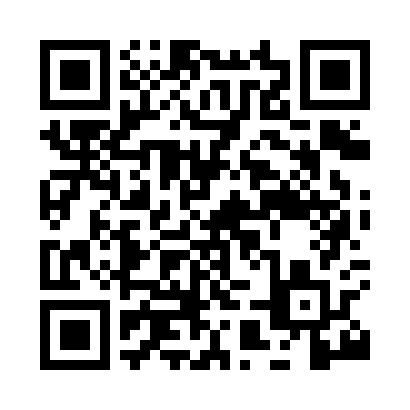 Prayer times for Comers, Aberdeenshire, UKMon 1 Jul 2024 - Wed 31 Jul 2024High Latitude Method: Angle Based RulePrayer Calculation Method: Islamic Society of North AmericaAsar Calculation Method: HanafiPrayer times provided by https://www.salahtimes.comDateDayFajrSunriseDhuhrAsrMaghribIsha1Mon2:474:201:147:0410:0811:412Tue2:484:211:147:0410:0711:413Wed2:484:221:157:0410:0711:404Thu2:494:231:157:0410:0611:405Fri2:494:241:157:0410:0511:406Sat2:504:251:157:0310:0411:397Sun2:514:271:157:0310:0311:398Mon2:514:281:157:0210:0211:399Tue2:524:291:157:0210:0111:3810Wed2:534:301:167:0210:0011:3811Thu2:544:321:167:019:5911:3712Fri2:544:331:167:009:5811:3713Sat2:554:351:167:009:5611:3614Sun2:564:361:166:599:5511:3515Mon2:574:381:166:599:5411:3516Tue2:584:401:166:589:5211:3417Wed2:594:411:166:579:5111:3318Thu2:594:431:166:569:4911:3319Fri3:004:451:176:569:4811:3220Sat3:014:461:176:559:4611:3121Sun3:024:481:176:549:4411:3022Mon3:034:501:176:539:4211:2923Tue3:044:521:176:529:4111:2824Wed3:054:541:176:519:3911:2825Thu3:064:561:176:509:3711:2726Fri3:074:571:176:499:3511:2627Sat3:084:591:176:489:3311:2528Sun3:095:011:176:479:3111:2429Mon3:105:031:176:469:2911:2330Tue3:115:051:176:449:2711:2231Wed3:125:071:176:439:2511:20